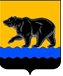 ГЛАВА ГОРОДА НЕФТЕЮГАНСКА постановлениег.НефтеюганскО награжденииВ соответствии с Положением о наградах и почётном звании муниципального образования город Нефтеюганск, утвержденным решением Думы города Нефтеюганска от 31.10.2016 № 30-VI, представленными ходатайствами директора департамента образования и молодежной политики администрации города Нефтеюганска Т.В.Лямовой от 25.08.2021 № 01-17-5937, от 06.09.2021 № 01-17-6242, от 06.09.2021 № 01-17-6243, заместителя главы города – директора департамента финансов администрации города Нефтеюганска Л.И.Щегульной от 27.08.2021 № 19-03-1200 постановляю:1.Наградить:1.1. Почетной грамотой главы города Нефтеюганска:1.1.1.за многолетний добросовестный труд в системе образования города Нефтеюганска:1.1.2.за высокое профессиональное мастерство, значительный вклад в развитие образования города Нефтеюганска и в связи с Днём учителя: 1.1.3.за безупречную работу и достигнутые успехи в работе и в связи с Днём финансиста: 1.2. Благодарственным письмом главы города Нефтеюганска: 1.2.1.за безупречную работу, значительный вклад в развитие образования города Нефтеюганска и в связи с Днём учителя:1.2.2. за безупречную работу, достигнутые успехи в труде и в связи с Днём финансиста:2.Вручить лицам, указанным в пункте 1 настоящего постановления, подарочно-сувенирную продукцию, цветы согласно приложению к постановлению.3.Департаменту по делам администрации города (Прокопович П.А.) разместить постановление на официальном сайте органов местного самоуправления города Нефтеюганска в сети Интернет.4.Контроль исполнения постановления оставляю за собой.Исполняющий обязанностиглавы города Нефтеюганска                                                                  А.В.ПастуховПриложение к постановлению главы города от 08.09.2021 № 67Подарочно-сувенирная продукция, цветыот 08.09.2021      № 67Линник Инну Алексеевну-директора муниципального бюджетного общеобразовательного учреждения «Средняя общеобразовательная школа № 2 им.А.И.Исаевой»;Маркову Оксану Васильевну-Заведующего муниципального бюджетного дошкольного образовательного учреждения города Нефтеюганска «Детский сад № 16 «золотая рыбка»;Славинскую Ираиду Викторовну-директора муниципального бюджетного общеобразовательного учреждения «Средняя общеобразовательная школа № 1».Додон Наталью Владимировну-главного специалиста отдела дошкольного образования департамента образования и молодёжной политики администрации города Нефтеюганска.Граничеву Наталью Тимофеевну-начальника отдела учета отчётности и контроля департамента финансов администрации города Нефтеюганска;Ковязину Иннесу Анатольевну-специалиста-эксперта отдела финансирования аппарата управления, жилищно-коммунального хозяйства и капитальных вложений департамента финансов администрации города Нефтеюганска;Лукошкову Наталью Багаутдиновну-начальника отдела финансирования аппарата управления, жилищно-коммунального хозяйства и капитальных вложений департамента финансов администрации города Нефтеюганска;Скачкову Елену Николаевну-специалиста-эксперта отдела финансирования аппарата управления, жилищно-коммунального хозяйства и капитальных вложений департамента финансов администрации города Нефтеюганска;Шабурникову Ларису Валерьевну-начальника отдела автоматизированного центра контроля исполнения бюджета департамента финансов администрации города Нефтеюганска;Шаталову Дарью Александровну-специалиста-эксперта отдела социальной сферы департамента финансов администрации города Нефтеюганска.Булат Антонину Ивановну-учителя физической культуры муниципального бюджетного общеобразовательного учреждения «Средняя общеобразовательная школа № 6»; Клюшина Сергея Анатольевича-учителя физической культуры муниципального бюджетного общеобразовательного учреждения «Средняя общеобразовательная школа № 6»; Ковальчук Ирину Сергеевну-учителя физической культуры муниципального бюджетного общеобразовательного учреждения «Средняя общеобразовательная школа № 9»; Мозжерину Марину Дмитриевну-учителя физической культуры муниципального бюджетного общеобразовательного учреждения «Средняя общеобразовательная школа № 13»; Черныш Наталью Геннадьевну-учителя физической культуры муниципального бюджетного общеобразовательного учреждения «Средняя общеобразовательная школа № 2 им.А.И.Исаевой»; Кибанова Алексея Юрьевича-учителя физической культуры муниципального бюджетного общеобразовательного учреждения «Средняя общеобразовательная школа № 2 им.А.И.Исаевой»; Лесык Светлану Николаевну-учителя физической культуры муниципального бюджетного общеобразовательного учреждения «Школа развития № 24»; Середкину Елену Сергеевну-учителя физической культуры муниципального бюджетного общеобразовательного учреждения «Школа развития № 24».Бобрик Ирину Сергеевну-главного специалиста отдела сводного бюджетного планирования департамента финансов администрации города Нефтеюганска;Почуеву Алефтину Геннадьевну-главного специалиста отдела автоматизированного центра контроля исполнения бюджета департамента финансов администрации  города Нефтеюганска; Учанкину Светлану Васильевну-специалиста 1 категории отдела учета отчетности и контроля департамента финансов администрации город Нефтеюганска.Халилову Лиану Кабировну-главного специалиста отдела автоматизированного центра контроля исполнения бюджета департамента финансов администрации  города Нефтеюганска;№ п/пНаименованиеКоличество (штук)Рамка А422Бланк благодарственного письма с символикой города12Бланк почетной грамоты с символикой города10Роза (70 см.)22